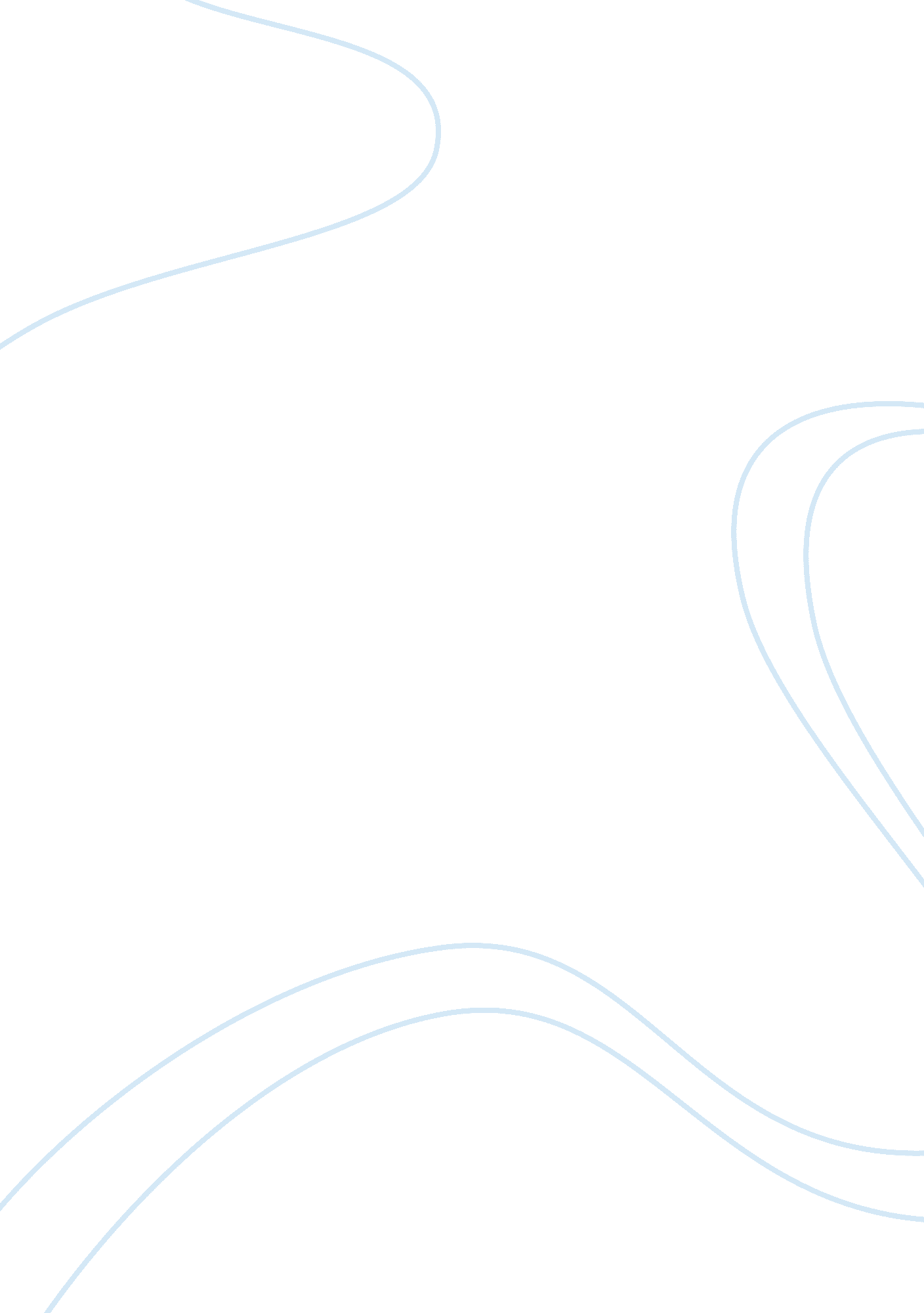 Essay on social welfare and policiesSociology, Social Issues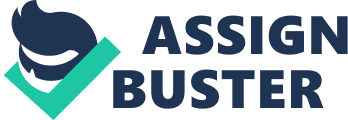 Integration Paper Integration Paper 
According to John F. Kennedy in his article for the Congress that minority of the nations does further than the unified state to aid they're atomic advantaged on people to make assurance that neither child nor elder even handicapped citizen and folks within one degree into several condition, be absent not including the fundamental desires intended for a decent and vigorous reality. In as well minor nations, people are sentient of the broad clump in this realm have full in ostensive on compassionate part of sovereignty. They're essential civic safety program be depicting more than a leniency. The contributions of our nationalized potency and welfare during the interceding years have been prominent. But when the conditions, conflicts enclose change in addition to the scenery and objectives of our communal aid and child welfare program should be altered, along, toward our customary needs (Boseman, 2011, p. 24). 
There are changes should be considered and not be belittle. In corresponding to that, citizens stir more frequently to the metropolitan, from the fringes, for a good cause of living lifestyle. Added to that, pattern of inhabitants have altered. There are more extensive and liberated aspects that had changed. All of those break dilemma affect the public welfare that was to intend to alleviate over and above its aptitude to alleviate. Furthermore, even the causes of deficiency have tainted. At present, Social Security Act entrenched the vital outline for municipal aid; the foremost origin of paucity was economical depression and recession. In affluence and service, it is more distressed in relation to the paucity that persists in the middle of profusion. There are reasons often more amusing than economic clever than lucid. Because of the cause of discrimination and responding illnesses by way of notion is inconsistent among ethical axiom and incoherent in the entire partiality to be absolute. 
These are the adjustment bestow for more efficient site of deserting parents, attempt to diminish that quantity of personnel in receipt of support through intractable falsification acquiesce reliant to children to emancipate money for practical purposes like employment or public assistance so on and so forth. On condition that particular favor and comfort to any civilians to avoid becoming immoral and physically unsuitable. Other than merely as greatly can be administrate adjustments. New legislation is required if our state-operated programs are to be fully able to meet modern needs. 
- ANTICIPATION AND ANALYSIS 
- There are some steps that can intake, which will have an aggressive effect on this deed. One of these is to develop and recover the Federal-State agenda of vocational rehabilitation for disabled people. Future prevention plan on dependency and adult poverty should start with those who receive help from the public welfare by our society not only to refuse but also to make sure children are satisfied (Boseman, 2011, p. 17). 
- PROMOTING NEW SKILLS AND INDEPENDENCE• There is a sure way of providing circumstances every American cherishes to do in Close cooperative alignment would be ingrained including actual practices and vocational learning curriculum, and vocational actual basics scope prospect to contrive over the labor force Progression and Practices and Youth Avocation Outlook presentation formerly advised. 
- TRAINED PERSONEL 
- At the present time, it is crucial to our shape plus neighboring welfare society dispenses funds for the drill of employees intended for the supervision of this curriculum. This layout has disastrous to breed a adequate amount of taught personnel. For that reason, the central aid of the states used for exercise on supplementary welfare personnel be greater than before and that in count, the Secretary of Health, edification, and wellbeing be present to affirm and make special arrangements for the training of family welfare staff to toil with those children and parents have desolate or having serious problems (Boseman, 2011, p. 12). 
- APPROPRIATE CONDITIONS TO INDIVIDUAL NEEDS 
- At a standstill to make assertive that welfare budget work exclusively to exigency family, the Social Refuge Operation depend on the Union to prefer the gross profit and assets of the consumer interested in contemplating ascertain need. The States would be requisite to re-examine these barring at breach to resolve even for a extra eternal bargain such as custody is necessary. 
- MORE EFFICIENT ADMINISTRATION 
- About to happen changing nature of the social and economic problems, periodic view of desirability and constant review of the current public welfare programs is eminent. The overview and dexterity of supervision and maneuver would significantly recover the capability and stability of assistance plus allied In a process on that direction, I propose that an innovative designation to the Community Refuge work must be execute which would provide to Sovereignty the alternative of submitting a particular incorporated community method accumulating their support production for seniors, helpless and blind, and their health aid programs for the seniors, conveying to corresponding Nation supplementary government related for medical notes on part of the helpless and blind. In added to the Social welfare before the Elizabeth Poor Law in the early Christian tradition it is said that according to the article “ social welfare before the Elizabeth Poor Laws: the Early Christian tradition, AD33 to 313”, impose a cultivated historical abstract of the constitution, the roles, and courtesy serve by the social welfare method in Christian society (Faherty, 2006). The production was contrived to assist a person and families in urgency of assistance, which had limited or no resources at all. Although the extensive way of exploitation is plausible within the Christian social support, it exists apparently (Faherty, 2006). The allegation of Christian community rebel is regarding on unreliable administrator who abuse their standing. And these corresponding dilemmas remain today. Many Americans were miserable with the welfare setup, alleging that individuals were abusing the production by not implementing for employment and having more kids. At a standstill to make a secure welfare funds that will go only to needy people, the Social Security Act desires the State to take all income and resources of the applicant into cogitation in determining need. 
In conclusion, within the Social Welfare Policy ground, the opposing groups are frequently to a certain extent a symmetrical in stipulations of political resources. Thus, they are more often than not flourishing in defending and escalating their program. Intended for the unfortunate, conversely, persuading political decisions is more easily said than done. 
Although regime reimbursements are thorny to ratify, notable pressure approach from these clique to keep or develop programs and to maintain them from eradication. These pressures persevere even as the extent and overheads of programs look as if to have matured beyond no matter which anyone might have formerly envision. Ultimately, social welfare policies should live to its purpose of preventing and alleviating social issues by recognizing eminent problems that hinder human development. The process creates a dual end where the society could lose of win in every situation. However, with the right values and moral distinction policies can be made where everyone in the society could benefits. Welfare translates into different areas of social needs, be it health, education, housing, employment or economic means, the social welfare policies has to be clear with its initiative to serve the greater public (Boseman, 2011, p. 4). Clear stipulations of who gets what and the decision of who to save in social welfare is a mandatory obligation of the legislative sector, which will reflect on the guidelines and regulations that frameworks the provision of benefits and services. References Boseman, R. (2011). Literature Review. In A Therapeutic Education Intervention Program For Juveniles at Risk (pp. 4, 12, 17, 24). LAP Lambert Academic Publishing. 
Faherty, V. E. (2006). Social Welfare before the Elizabethan Poor Laws: The Early Christian Tradition, AD 33 to 313. Journal of Sociology & Social Welfare, 33(2). 
John F. Kennedy: Special Message to the Congress on Public Welfare Programs. (1961). Retrieved January 28, 2013, from http://www. presidency. ucsb. edu/ws/? pid= 8758 